Maths Worksheet Year 5 – Tuesday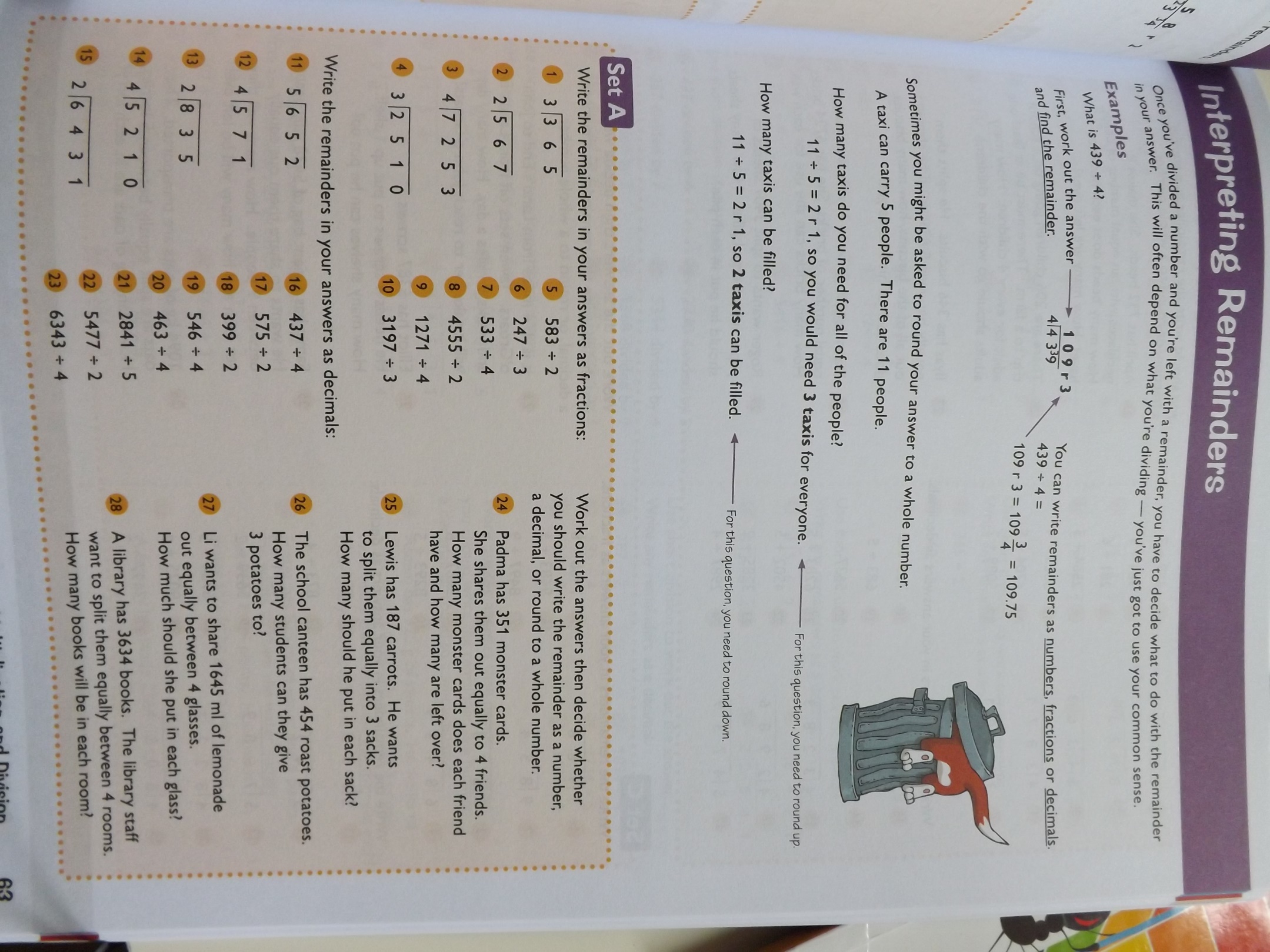 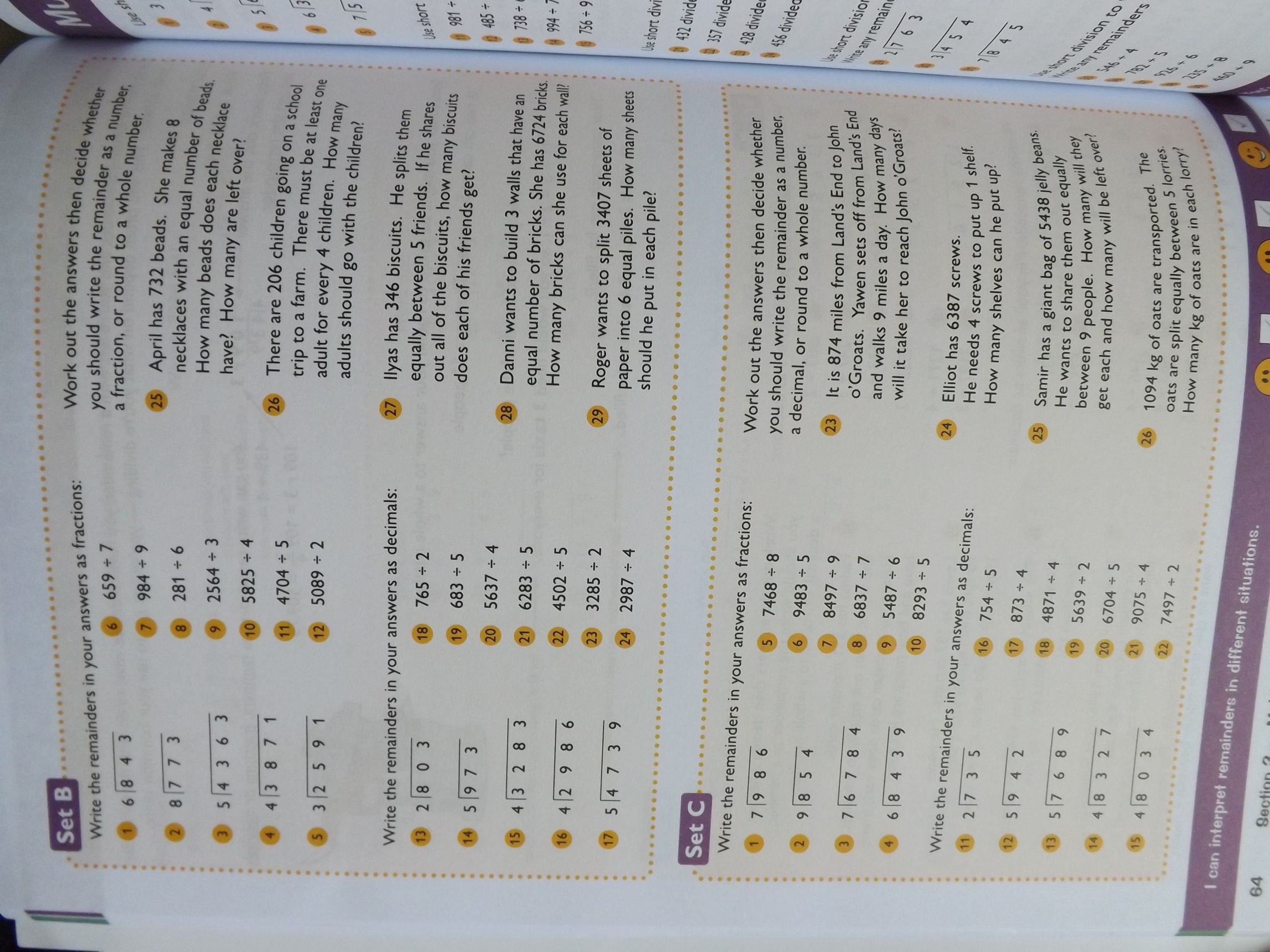 Answers: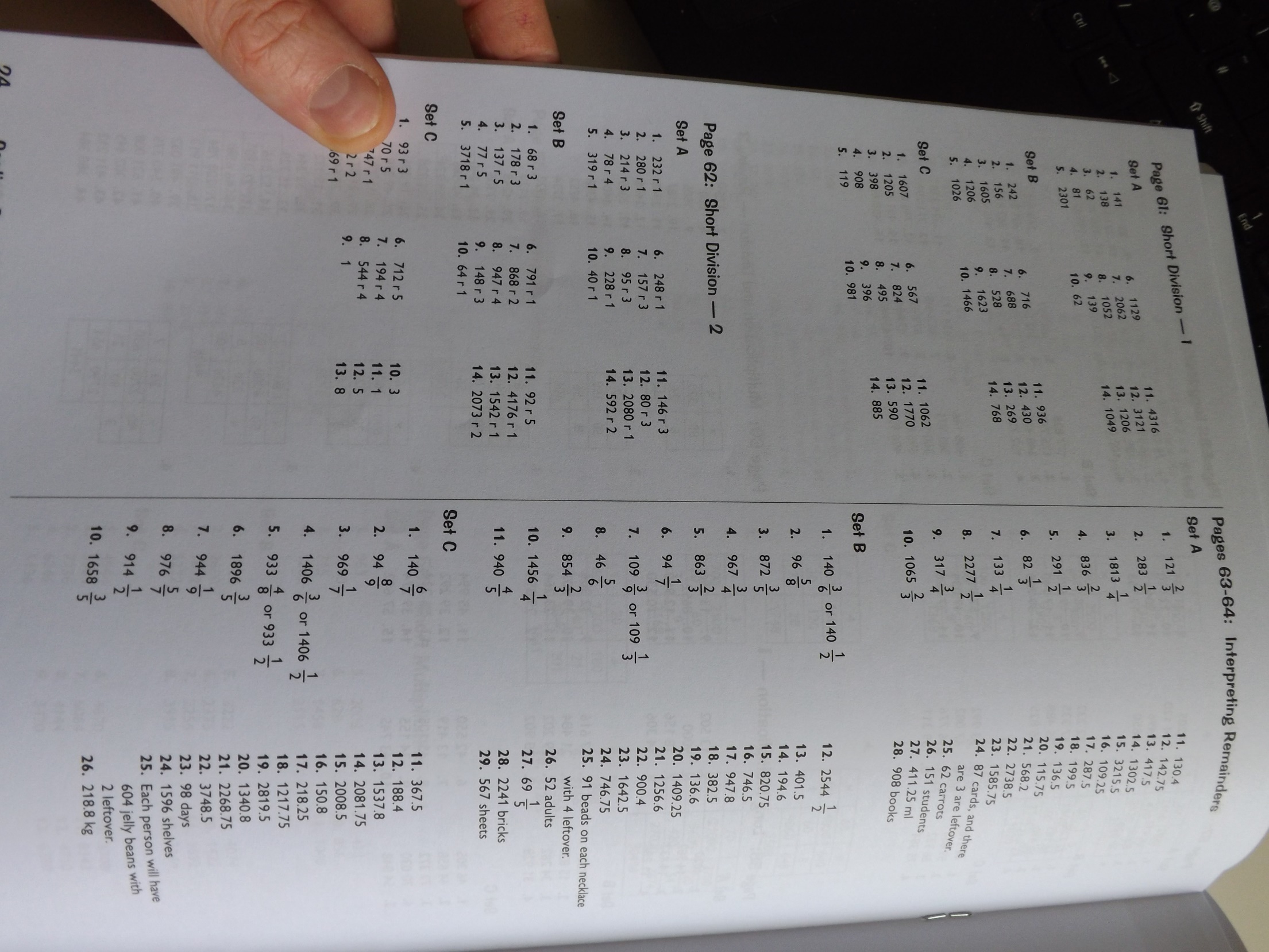 